Prisons and Probation Ombudsman Covid-19 April UpdateNotices to prisonersFollowing the latest Government advice about the COVID-19 emergency, the Prisons and Probation Ombudsman (PPO) will continue to work remotely during the lockdown. In March the PPO’s office building was closed until further notice and all staff were instructed to work from home. We have since been working hard to ensure we can support people in prison and continue the work of the PPO.ComplaintsYou can phone us on 020 7633 4100 and raise urgent issues. We will listen to all voicemails and respond to these calls where appropriate. Unfortunately, as our offices are closed we are currently unable to access post to deal with letters but we are working to find a way to be able to receive letters and write back to them, mindful of the need for confidentiality. We continue to operate our PPO mailbox. Your family members or anyone with a concern can email us on your behalf at mail@ppo.gov.uk. We are sorry about the impact to our service, especially at this time. However, we are doing all that we can to ensure you can access our services. These changes are temporary and we will review them regularly in line with Government advice. We will ensure that all stakeholders receive the most accurate and up to date information. 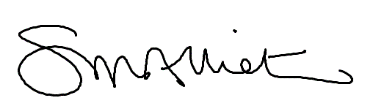 Sue McAllister CBPrisons and Probation OmbudsmanApril 2020